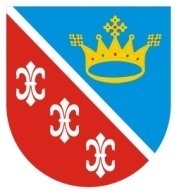 ZarządzenieDyrektora Zespołu Placówek Integracyjnych w Kowaliz dnia 29.01.2024r. w sprawie: postępowania rekrutacyjnego do klasy I Szkoły Podstawowej im. gen. Antoniego Hedy ps. „Szary” w Kowali na rok szkolny 2024/2025Na podstawie:- Art. .14 ustawy o systemie oświaty z dnia 7 września 1991 r. (Dz. U. w z 2015r., poz. 2156 zpóźniejszymi zmianami)- Ustawy z dnia 14 grudnia 2016 r. Prawo Oświatowe. - Zarządzenia nr WG.0050.8.2024 Wójta Gminy Nowiny z dnia 16 stycznia 2024 roku                         w sprawie ustalenia terminów przeprowadzania postępowania rekrutacyjnego i kryteriów branych pod uwagę w postepowaniu rekrutacyjnym i postępowaniu uzupełniającym do publicznych przedszkoli i szkół podstawowych prowadzonych przez Gminę Nowiny na rok szkolny 2024/2025.- Statutu Szkoły Podstawowej im. gen. Antoniego Hedy ps. „Szary” w Kowali . § 1.Rekrutacja do klasy I Szkoły Podstawowej im. gen. Antoniego Hedy ps. „Szary” w Kowali na rok szkolny 2024/2025 zostanie przeprowadzona zgodnie z harmonogramem rekrutacji określonym w Zarządzeniu nr WG.0050.8.2024 Wójta Gminy Nowiny z dnia 16 stycznia 2024 r. w sprawie ustalenia terminów przeprowadzania postepowania rekrutacyjnego i kryteriów branych pod uwagę w postepowaniu rekrutacyjnym i postępowaniu uzupełniającym do publicznych przedszkoli i klas pierwszych szkół podstawowych prowadzonych przez GminęNowiny na rok szkolny 2024/2025.§ 2.Zarządzenie obowiązuje z dniem podpisania.                                                                                                                    Kowala, 29.01.2024r. Anna Łukasiewicz Dyrektor Zespołu Placówek Integracyjnych w Kowali 